基督教香港信義會深信學校一年級 第十五週停課網上課業    ( 11/5 - 15/5 ) 請同學分配好時間，用五天完成本週功課。本週於星期二至五有常識、英文、數學及中文四科網上教學，請於指定時間登入上課。基督教香港信義會深信學校二年級 第十五週停課網上課業    ( 11/5 - 15/5 )     請同學分配好時間，用五天完成本週功課。本週於星期二至五有常識、英文、數學及中文四科網上教學，請於指定時間登入上課。基督教香港信義會深信學校三年級 第十五週停課網上課業    ( 11/5 - 15/5 )     請同學分配好時間，用五天完成本週功課本週於星期二至五有常識、英文、數學及中文四科網上教學，請於指定時間登入上課。基督教香港信義會深信學校四年級 第十五週停課網上課業    ( 11/5 - 15/5 )     請同學分配好時間，用五天完成本週功課。本週於星期二至五有常識、英文、數學及中文四科網上教學，請於指定時間登入上課。基督教香港信義會深信學校五年級 第十五週停課網上課業    ( 11/5 - 15/5 )   請同學分配好時間，用五天完成本週功課。本週於星期二至五有常識、英文、數學及中文四科網上教學，請於指定時間登入上課。基督教香港信義會深信學校六年級 第十五週停課網上課業    ( 11/5 - 15/5 )     請同學分配好時間，用五天完成本週功課本週於星期二至五有常識、英文、數學及中文四科網上教學，請於指定時間登入上課。中文請同學們依照以下次序完成功課：請利用以下連結完成第十三課練習   https://forms.gle/RAZTxBxDW2291q2Y7請利用以下連結完成第十三課語文知識   https://forms.gle/qAV5mtcoDKgEr6sXA3. 課本練習(一下第二冊第52頁)4. 作業(一下第二冊第15-17頁)英文A) 本週學習重點: Head Start第5課 生字: 書1B冊第 47頁
1. 網上學習生字i) 利用以下連結學習第5課生字:   a) The names of zoo animals (動物園裡的動物)  https://quizlet.com/_8csomm?x=1jqt&i=2o95xf  b) Verbs (動作)     https://youtu.be/gVu0iw_UbIc2. 本週家課: (請先完成A1部分，才做以下家課i&ii)
i)  網上家課: https://forms.gle/KvaWgyj2ResWr5bcA  (網上功課只需提交1次；同學提交功課後可按「查看得分」，便可查核自己的答案是否正確。）
ii) 完成W.B. P. 22(B) 其他鞏固學習 (同學完成A部分後，以下1-2項只需點擊網址聆聽及朗讀，不限次數點擊)  HFWs week 7(朗讀及練習常用生字):  https://quizlet.com/_8cd71b?x=1jqt&i=2oph1c  An unusual school day (共同閱讀)﹕因圖書的版權問題, 請家長在GRWTH 取得網址後並著子女觀看
數學1下B冊書第十四及十五課1.     利用以下連結，完成網上練習https://app.classkick.com/#/login/ZQJHMW （Class Code: ZQJHMW）   （Name: 班別學號姓名，例：1A30 Chan Tai Man） ***如未能連接到網站，請自行複製網址於網頁瀏覽器打開。2.   功課:1下B冊書P4-81下B冊書P10 (1-8題)1下B冊書P11-121下B冊書P14(1-7題)1下B冊課堂學習冊P3-4   完成書本和作業功課後，請拍照並上載至https://classroom.google.com（上載位置：一年級數學科  停課學習功課>>課堂作業>>第十五週(11-15/5)功課收集）常識學習課本第4冊第4課《公園裏的動物》請利用以下連結，觀看與此課相關的教育電視。https://www.youtube.com/watch?v=NCd294HyD0g（動物世界）請利用以下連結，完成與此課相關的網上練習，**完成後謹記按「提交 / Submit」**。       https://forms.gle/cAHyf33JHEbAcDmM8請先閱讀課本第4冊第4課《公園裏的動物》（課本第20-27頁），然後完成第4冊第4課作業第8-11頁，復課後繳交。圖書請到以下學習網站閱讀或聽故事，然後把看過的書或聽了的故事，填寫在閱讀紀錄冊中。1. 香港教育城第17屆「十本好讀」(可以只試閱，不投票)   https://www.hkedcity.net/reading_awards/2020pribooklist/2.公共圖書館電子資源 https://www.hkpl.gov.hk/tc/e-resources/index.html宗教請同學利用以下連結，在網上參與崇拜      童來崇拜：（十三）神和人都喜愛   https://lovekid.hk/worship 飛躍時間：童心飛躍敬拜主｜顯現後最後主日https://m.youtube.com/watch?v=bH1C3pOfK5U 體育請同學先完成靜態伸展，再學習動態伸，並注意安全。同學學習動態伸展時，須留意是否有足夠的空間，避免受傷。1.中小學學生家居體力活動訓練教材套 Part 1 (靜態伸展運動)https://youtu.be/jJRa9yY7KRo 2.中小學學生家居體力活動訓練教材套 Part 2 (動態伸展運動)https://youtu.be/kpKL9uJsiBU 3.中小學學生家居體力活動訓練教材套 Part 3 (肌耐力運動)https://youtu.be/_66P8e8zjI8這只是五分鐘教學，開始時同學可跟著做，學懂了便自己做。多做運動身體更健康。其他增潤課程1. 同學可進入以下連結，獲取一些抗疫資訊：https://www.youtube.com/watch?v=Vz_Mmj_rm2s&feature=youtu.behttps://www.youtube.com/watch?v=Yr_wkAOEalQ2.  ETV教育電視：以「有聲故事繪本」的形式，介紹2019冠狀病毒病的資訊。影片內容包括新型冠狀病毒主要的傳播途徑和預防方法；又介紹社會上不同崗位的人如何同心對抗疫情，並鼓勵學生實踐健康的生活方式，關心身邊的人，共建健康社區。    https://www.hkedcity.net/etv/resource/50017404773. UTV直播教室  請用手機/ipad 先下載UTV app，在「停課不停學 免費直播教室」中依節目表選取適當課節讓學生進行自學。一至五下午皆有中、英、數、常不同科目網上教學，每教節30分鐘，內容每天更換。4.香港01「停課不停學」，推介免費網上工作紙  https://www.hk01.com/issue/943 家長按不同級別、不同科目及課題，自行選取練習讓學生自學。練習後有答案，讓學生即時獲得回饋。家長園地下列網頁，讓家長從不同角度探索「停課不停學」的意義。1. 【疫流停課．不停「愛」】家長篇（一）：關愛自己    https://youtu.be/ctnzof2BIUM學在停課的日子香港中文大學為支援家長面對子女停課，推動具效益的在家學習，特製定了多段短片供家長參考。停中有機 ：提升在停課期間生活的幸福感https://youtu.be/gu6bDgOZ518 無形時間：培養子女自律地面對學習和生活     https://youtu.be/k7xcg4Ys8xs 務必有你：讓子女體會父母養育之恩     https://youtu.be/IlX2nU7A4y8 中文請同學們依照以下次序完成功課：1. 補充練習六P.28-312. 課本(二下第一冊)自習篇章《5》P.96-983. 請利用以下連結，完成第九課《十八個大水缸》練習https://docs.google.com/forms/d/e/1FAIpQLSc42JZIEk90MhpvuWwzd_MiM6szTvuyqlJcB4vhEID2QBCgtQ/viewform?vc=0&c=0&w=14. 請利用以下連結，完成「得」的用法練習https://forms.gle/Ke67b7bRTTqUNJKXA5. 課本(二下第二冊)P.66. 背誦第八課《弟弟看風景》第一段英文學習重點:  Unit 6  溫習Vocabulary， 學習 Grammar 2 (P.62) 1.觀看影片:Clothes and shapes vocabulary（課本 P.57生字）: https://youtu.be/Xi-SsBdmhHUSubject and object pronoun:   https://www.youtube.com/watch?v=4khSnzr24uwHFWs High Frequency Words: https://youtu.be/9Ytw9Qc93KM閱讀故事 Super dad (請家長在GRWTH 取得網址後著子女觀看)閱讀故事 Fun time at the zoo-Edited version:(請家長在GRWTH 取得網址後著子女觀看)2.觀看兩段短片，學習 Grammar 2 (‘me‘you’‘him’‘her‘us’‘them’)  Video 1 & Video 2  (請家長在GRWTH 取得網址後著子女觀看 )3.於網上提交功課  (google forms)Super dad:   (請家長在GRWTH 取得網址後著子女觀看 )Grammar 2 (‘me’‘you’‘him’‘her’‘us’‘them’)  https://forms.gle/yMU9PmyaEoqMMypv8HFWs Quizlet只須打開網址溫習及自行默寫上週已學的生字(內附生字遊戲，可重覆開啟，不限次數) (記住：要按「全螢幕」才可聽到朗讀)
- Quizlet學習常用字小測驗(同學可每天都做一次，請跟著朗讀，嘗試把字詞讀熟，理解及學習串字): 	https://quizlet.com/_8d9pvi?x=1qqt&i=2oph1c數學1. 觀看教學影片a. 基本除法ETV(後半段9:30-15:02)https://www.youtube.com/watch?v=TK3eNGJneUYb. 除法應用題答句https://www.youtube.com/watch?v=yRT1O3d0g4Qc. 如同學未能掌握除法，可觀看以下片段，若已能掌握則可略過http://cloudweb.mers.hk/datastore/sound/primary/maths2014/psm/222/222_16_p42.mp42. 完成課業a. 利用英文科相同的登入帳號及密碼登入網站，點選「數學科」後，完成並遞交「5月11-15日停課功課」。      https://e-smart.ephhk.com/html/b. 完成2下B冊書P.35-P.39c. 完成2下B冊作業P.13-15常識學習課本第6冊第2課《歷史人物知多少》請利用以下連結，觀看與此課相關的教育電視。https://www.hkedcity.net/etv/resource/822337992（中國歷史人物小故事）https://www.hkedcity.net/etv/resource/6848173786（名人小傳–岳飛、高錕）（只需觀看0:00–6:45）請利用以下連結，觀看影片及完成與此課相關的網上練習，**完成後謹記按「提交 / Submit」**。https://docs.google.com/forms/d/e/1FAIpQLSeK956NDaXwPWGVynZ1QxtdE-5NZjE7jT6pqJ3FWkEQOWy4oA/viewform請先閱讀課本第6冊第1課《中國歷史知多少》及第2課《歷史人物知多少》（課本第2-13頁），然後完成第6冊第1課及第2課作業（作業第2-5頁），復課後繳交。***老師將於5月12日的「網上教學及提問環節」時講解第2課的內容和第1課的作業。***圖書請到以下學習網站閱讀或聽故事，然後把看過的書或聽了的故事，填寫在閱讀紀錄冊中。1. 香港教育城第17屆「十本好讀」(可以只試閱，不投票)   https://www.hkedcity.net/reading_awards/2020pribooklist/2.公共圖書館電子資源 https://www.hkpl.gov.hk/tc/e-resources/index.html宗教請同學利用以下連結，在網上參與崇拜      童來崇拜：（十三）神和人都喜愛   https://lovekid.hk/worship 飛躍時間：童心飛躍敬拜主｜顯現後最後主日https://m.youtube.com/watch?v=bH1C3pOfK5U 體育請同學先完成靜態伸展，再學習動態伸，並注意安全。同學學習動態伸展時，須留意是否有足夠的空間，避免受傷。1.中小學學生家居體力活動訓練教材套 Part 1 (靜態伸展運動)https://youtu.be/jJRa9yY7KRo 2.中小學學生家居體力活動訓練教材套 Part 2 (動態伸展運動)https://youtu.be/kpKL9uJsiBU 3.中小學學生家居體力活動訓練教材套 Part 3 (肌耐力運動)https://youtu.be/_66P8e8zjI8這只是五分鐘教學，開始時同學可跟著做，學懂了便自己做。多做運動身體更健康。其他增潤課程1. 同學可進入以下連結，獲取一些抗疫資訊：https://www.youtube.com/watch?v=Vz_Mmj_rm2s&feature=youtu.behttps://www.youtube.com/watch?v=Yr_wkAOEalQ2.  ETV教育電視：以「有聲故事繪本」的形式，介紹2019冠狀病毒病的資訊。影片內容包括新型冠狀病毒主要的傳播途徑和預防方法；又介紹社會上不同崗位的人如何同心對抗疫情，並鼓勵學生實踐健康的生活方式，關心身邊的人，共建健康社區。    https://www.hkedcity.net/etv/resource/50017404773. UTV直播教室  請用手機/ipad 先下載UTV app，在「停課不停學 免費直播教室」中依節目表選取適當課節讓學生進行自學。一至五下午皆有中、英、數、常不同科目網上教學，每教節30分鐘，內容每天更換。4.香港01「停課不停學」，推介免費網上工作紙  https://www.hk01.com/issue/943 家長按不同級別、不同科目及課題，自行選取練習讓學生自學。練習後有答案，讓學生即時獲得回饋。家長園地下列網頁，讓家長從不同角度探索「停課不停學」的意義。1. 【疫流停課．不停「愛」】家長篇（一）：關愛自己    https://youtu.be/ctnzof2BIUM2. 學在停課的日子香港中文大學為支援家長面對子女停課，推動具效益的在家學習，特製定了多段短片供家長參考。A. 停中有機 ：提升在停課期間生活的幸福感https://youtu.be/gu6bDgOZ518 B. 無形時間：培養子女自律地面對學習和生活     https://youtu.be/k7xcg4Ys8xs C. 務必有你：讓子女體會父母養育之恩     https://youtu.be/IlX2nU7A4y8 中文利用以下連結，聆聽及朗讀三下第一冊單元十二，第七課《花公雞》課文： https://vms.oupchina.com.hk/streaming.php?b=npcla_A312078_red_can閲讀中文課本三下第一冊單元十二，第七課《花公雞》內容。 (第七課詞語解釋)：https://docs.google.com/forms/d/e/1FAIpQLScPZpZTaY4XGvWr1bJ99uqiUdi4C0bpn7DOBlvUaR4F8jRV4Q/viewform?usp=sf_link用方格紙把第七課字詞各抄5次，完成後請家長簽名，保留至復課後交回。    (第七課字詞：鮮紅、雞冠、鋒利、昂首挺胸、盤旋、注視。)完成三下一冊書P. 80 《找部首˙查字典》部份。完成三下第一冊課本練習，單元十二第七課「語文基礎知識」(P.82)利用以下連結，完成聆聽練習:https://forms.gle/MaW2WnQxXdoXVXN88英文(A)英文教科書網上自學網站 https://headstart.ephhk.com/index.php/login1. Revise U5 Reading (Animation Book 3B U5)2. Revise U5 Grammar 1: Use simple past tense (irregular) (Study Guides / Book 3B / Download)3. U5 Grammar 2: ‘Did…?’ / ‘did not’ (Study Guides / Book 3B / Download)4. Flipped Classroom: A Day Out with My Family(B) Workbook 3B U5 P.22(C) Textbook U5 P.50 (Question 1-Question 4)(D) Google Form網上課業 Simple Past Tense:   https://forms.gle/A6Rgcc9mop5yoe356 (E) Green Earth Project Week Book:  (請家長在GRWTH 取得網址後著子女觀看)(F) HFWs Week 6 Video:  https://youtu.be/aZWXQC9jdT4數學1.觀看以下影片，學習分數(a) 分數的認識      https://youtu.be/Z7mZKQpWR38 (b) 小三數學 分數    https://youtu.be/Ox_3h1lEqug 2. 完成3下B課本 p. 4-83. 完成 3下B作業 p.2-34.登入以下網站內的「功課測驗」，完成網上練習。   登入方法：   步驟一：登入網站 https://e-smart.ephhk.com/html/ 請利用英文科相同的登入帳號及密碼登入網站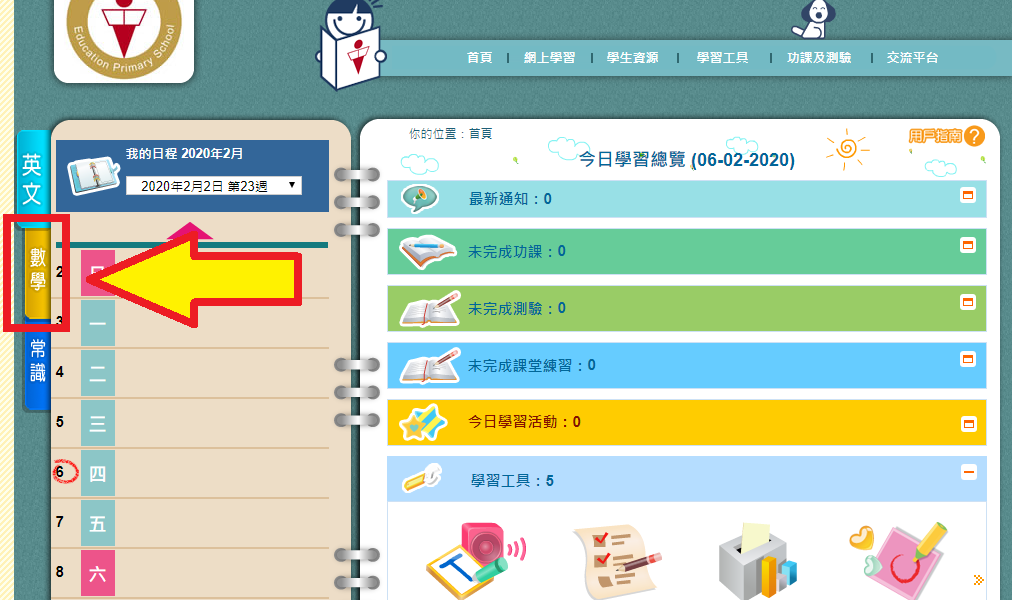 步驟二：找尋互動系統中的「功課測驗」，點選數學科並完成網上功課 :(a) 分數1(b) 分數25. 登入Grwth，利用數學科老師發放的鏈結，觀看兩段影片，核對書本3下B第20-21課的答案。如有需要，同學可按停影片以便核對答案。常識學習課本第6册第1課《香港特別行政區的成立》請利用以下連結，觀看與此課相關的教育電視。http://www.etvonline.hk/tc/digitalplay.html?video=sssp010ccs（在我們的國旗下）請利用以下連結，觀看影片及完成與此課相關的網上練習，**完成後謹記按「提交 / Submit」**。https://forms.gle/kT6TjbuXFxDxjCtKA完成第6册第1課《香港特別行政區的成立》作業第2-3頁，復課後繳交。請利用以下連結，核對第5册第2課《綠化社區》作業第4-5頁，**完成後謹記按「提交 / Submit」**。     https://forms.gle/VtZPTtyTBN1TYsjZ9圖書請到以下學習網站閱讀或聽故事，然後把看過的書或聽了的故事，填寫在閱讀紀錄冊中。1. 香港教育城第17屆「十本好讀」(可以只試閱，不投票)   https://www.hkedcity.net/reading_awards/2020pribooklist/2.公共圖書館電子資源 https://www.hkpl.gov.hk/tc/e-resources/index.html宗教請同學利用以下連結，在網上參與崇拜      童來崇拜：（十三）神和人都喜愛   https://lovekid.hk/worship 飛躍時間：童心飛躍敬拜主｜顯現後最後主日https://m.youtube.com/watch?v=bH1C3pOfK5U 體育請同學先完成靜態伸展，再學習動態伸，並注意安全。同學學習動態伸展時，須留意是否有足夠的空間，避免受傷。1.中小學學生家居體力活動訓練教材套 Part 1 (靜態伸展運動)https://youtu.be/jJRa9yY7KRo 2.中小學學生家居體力活動訓練教材套 Part 2 (動態伸展運動)https://youtu.be/kpKL9uJsiBU 3.中小學學生家居體力活動訓練教材套 Part 3 (肌耐力運動)https://youtu.be/_66P8e8zjI84. 小學學生家居體力活動訓練教材套 Part 4 (小朋友帶氧運動)https://youtu.be/t3r6L6sDj2k這只是五分鐘教學，開始時同學可跟著做，學懂了便自己做。多做運動身體更健康。其他增潤課程1. 同學可進入以下連結，獲取一些抗疫資訊：https://www.youtube.com/watch?v=Vz_Mmj_rm2s&feature=youtu.behttps://www.youtube.com/watch?v=Yr_wkAOEalQ2.  ETV教育電視：以「有聲故事繪本」的形式，介紹2019冠狀病毒病的資訊。影片內容包括新型冠狀病毒主要的傳播途徑和預防方法；又介紹社會上不同崗位的人如何同心對抗疫情，並鼓勵學生實踐健康的生活方式，關心身邊的人，共建健康社區。    https://www.hkedcity.net/etv/resource/50017404773. UTV直播教室  請用手機/ipad 先下載UTV app，在「停課不停學 免費直播教室」中依節目表選取適當課節讓學生進行自學。一至五下午皆有中、英、數、常不同科目網上教學，每教節30分鐘，內容每天更換。4.香港01「停課不停學」，推介免費網上工作紙  https://www.hk01.com/issue/943 家長按不同級別、不同科目及課題，自行選取練習讓學生自學。練習後有答案，讓學生即時獲得回饋。家長園地下列網頁，讓家長從不同角度探索「停課不停學」的意義。1. 【疫流停課．不停「愛」】家長篇（一）：關愛自己    https://youtu.be/ctnzof2BIUM2. 學在停課的日子香港中文大學為支援家長面對子女停課，推動具效益的在家學習，特製定了多段短片供家長參考。A. 停中有機 ：提升在停課期間生活的幸福感https://youtu.be/gu6bDgOZ518 B. 無形時間：培養子女自律地面對學習和生活     https://youtu.be/k7xcg4Ys8xs C. 務必有你：讓子女體會父母養育之恩     https://youtu.be/IlX2nU7A4y8中文利用以下連結，聆聽及朗讀四下第二冊單元十五，第十四課《米埔觀鳥》課文： https://vms.oupchina.com.hk/streaming.php?b=npcla_A415057_red_can利用以下連結，完成四下第二冊單元十五，第十四課《米埔觀鳥》工作紙：https://forms.gle/xwXRQ3qGNAM2uXrP9用方格紙把四下第二冊P.60第十四課《米埔觀鳥》應用字詞各抄5次，完成後請家長簽名，保留至復課後交回。    (第十五課應用字詞：觀賞、盤旋、姿態、沾、披、盡頭、嬉戲、飛越、依依不捨。)利用以下連結，完成閲讀理解：https://forms.gle/ntajJ2JqWYSN8tJAA英文英文教科書網上自學網站:  https://headstart.ephhk.com/index.php/loginU5 Grammar 1 : Use “next to”, “opposite” and “between” to talk about locations. (Study Guides / Book 4B / U5 Grammar Download)  U5 Grammar 1 (English Diagnostic System / Language focus A)Rewarding system:Quizzes / P.4 / 2nd Term / Unit 5 / grammar Quiz 1(B) Workbook 4B  U5 P. 23(C) 觀看短片:Youtube: prepositions of places: https://www.youtube.com/watch?v=Hk0A-L9aB94(D)Google form網上課業 P4 U5 Grammar Exercise: https://forms.gle/MnCrjgTCPYnG5ZcP6   (提交功課後同學可查核自己的答案是否正確)數學學習課題： 同分母分數減法1. 請利用以下連結，觀看影片。    https://www.youtube.com/watch?v=SWEuC9mYfyc  (同分母分數減法 )  https://www.youtube.com/watch?v=Mf3OhaHBYhA  (同分母分數減法 )2. 完成4下A冊 課本 第11課《同分母分數減法》P.73-793. 完成4下A冊 作業 P.26-274. 完成 課堂學習冊 ( P.20-23 )5. 請利用以下連結，完成網上練習。https://docs.google.com/forms/d/e/1FAIpQLSeruyo9GMc_CyvAPKboxAymeP9jdFSacb-Ea_f0sMmXD2JgsA/viewform  6. 登入以下網站內的「功課測驗」，完成網上練習。  登入方法：  步驟一：登入網站  https://ebookweb.ephhk.com/login.php ***請利用英文科相同的登入帳號及密碼登入網站***步驟二：找尋互動系統中的「功課測驗」，點選數學科並完成網上功課：分數的比較。常識登入以下網站內的「翻轉教室」，點選「減鹽減糖健康為上」，觀看影片後完成題目。登入方法：步驟一：登入以下網站https://ebookweb.ephhk.com/login.php***請利用英文科相同的登入帳號及密碼登入網站。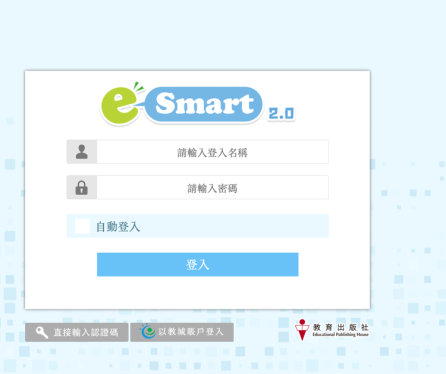 步驟二：找尋互動系統中的「翻轉教室」，進入後觀看影片並完成功課。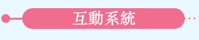 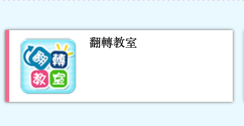 請根據以下的格式，利用一張A4紙畫出及拓展以下的主題網，復課後繳交。課題：課本第1册第1 課《發現地球》（課本第2-7頁）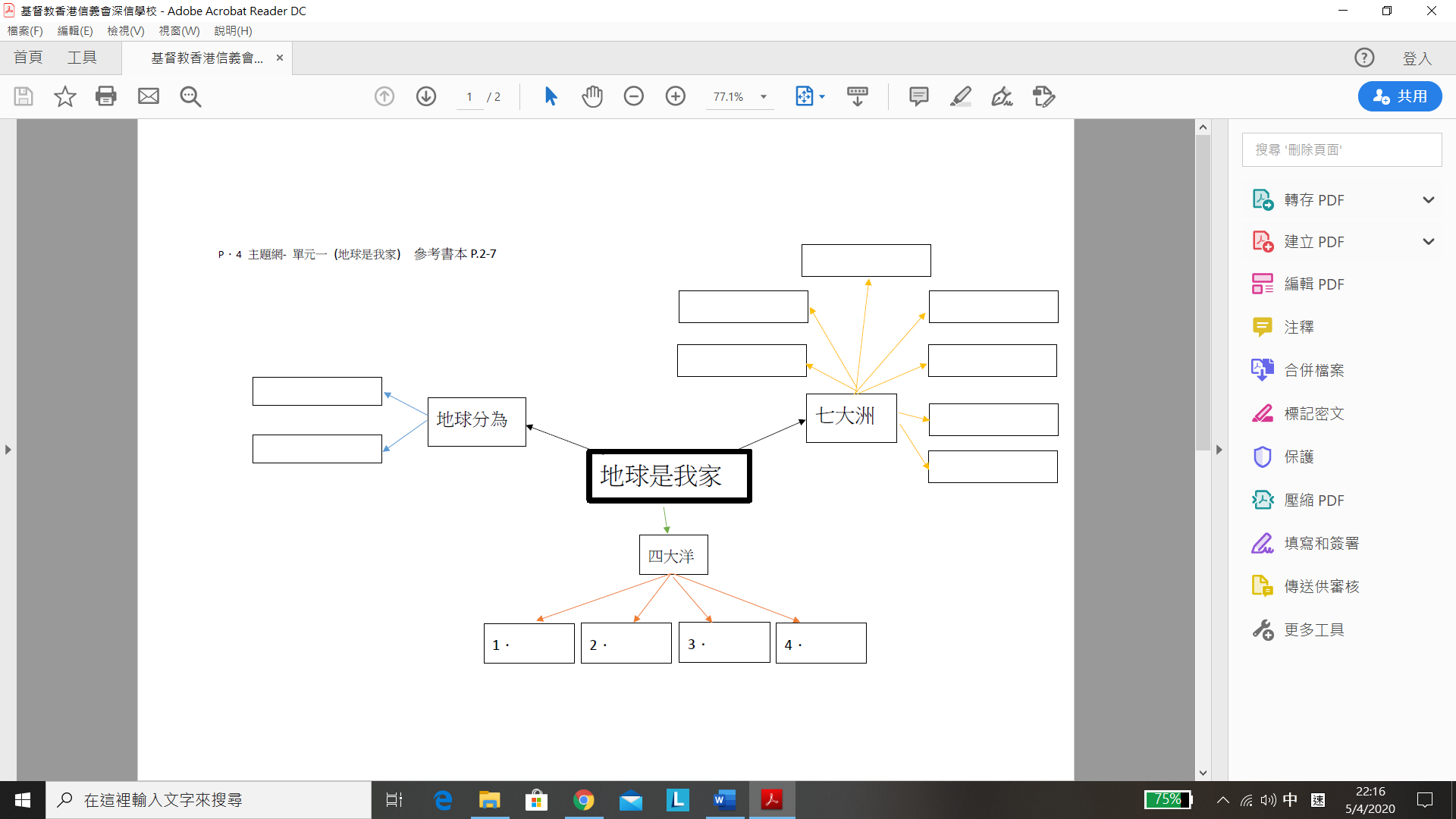 完成第1册第1 課《發現地球》作業第2-3頁，復課後繳交。圖書請到以下學習網站閱讀或聽故事，然後把看過的書或聽了的故事，填寫在閱讀紀錄冊中。1. 香港教育城第17屆「十本好讀」(可以只試閱，不投票)   https://www.hkedcity.net/reading_awards/2020pribooklist/2.公共圖書館電子資源 https://www.hkpl.gov.hk/tc/e-resources/index.html宗教請同學利用以下連結，在網上參與崇拜      童來崇拜：（十三）神和人都喜愛   https://lovekid.hk/worship 飛躍時間：童心飛躍敬拜主｜顯現後最後主日https://m.youtube.com/watch?v=bH1C3pOfK5U 體育請同學先完成靜態伸展，再學習動態伸，並注意安全。同學學習動態伸展時，須留意是否有足夠的空間，避免受傷。1.中小學學生家居體力活動訓練教材套 Part 1 (靜態伸展運動)https://youtu.be/jJRa9yY7KRo 2.中小學學生家居體力活動訓練教材套 Part 2 (動態伸展運動)https://youtu.be/kpKL9uJsiBU 3.中小學學生家居體力活動訓練教材套 Part 3 (肌耐力運動)https://youtu.be/_66P8e8zjI84. 小學學生家居體力活動訓練教材套 Part 4 (小朋友帶氧運動)https://youtu.be/t3r6L6sDj2k這只是五分鐘教學，開始時同學可跟著做，學懂了便自己做。多做運動身體更健康。其他增潤課程1. 同學可進入以下連結，獲取一些抗疫資訊：https://www.youtube.com/watch?v=Vz_Mmj_rm2s&feature=youtu.behttps://www.youtube.com/watch?v=Yr_wkAOEalQ2.  ETV教育電視：以「有聲故事繪本」的形式，介紹2019冠狀病毒病的資訊。影片內容包括新型冠狀病毒主要的傳播途徑和預防方法；又介紹社會上不同崗位的人如何同心對抗疫情，並鼓勵學生實踐健康的生活方式，關心身邊的人，共建健康社區。    https://www.hkedcity.net/etv/resource/50017404773. UTV直播教室  請用手機/ipad 先下載UTV app，在「停課不停學 免費直播教室」中依節目表選取適當課節讓學生進行自學。一至五下午皆有中、英、數、常不同科目網上教學，每教節30分鐘，內容每天更換。4.香港01「停課不停學」，推介免費網上工作紙  https://www.hk01.com/issue/943 家長按不同級別、不同科目及課題，自行選取練習讓學生自學。練習後有答案，讓學生即時獲得回饋。家長園地下列網頁，讓家長從不同角度探索「停課不停學」的意義。1. 【疫流停課．不停「愛」】家長篇（一）：關愛自己    https://youtu.be/ctnzof2BIUM2. 學在停課的日子香港中文大學為支援家長面對子女停課，推動具效益的在家學習，特製定了多段短片供家長參考。A. 停中有機 ：提升在停課期間生活的幸福感https://youtu.be/gu6bDgOZ518 B. 無形時間：培養子女自律地面對學習和生活     https://youtu.be/k7xcg4Ys8xs C. 務必有你：讓子女體會父母養育之恩     https://youtu.be/IlX2nU7A4y8中文按以下網止完成練習：https://docs.google.com/open?id=1kmqUXGe9Dhjt0f1nyw3m9qPdpoho-P5y-hd-s5jKfaI閱讀小說，並完成練習。寫作當中的便條，於5月13日下午5:00前繳交。完成故事創作，於5月17日下午5:00前繳交。同學先為作文拍攝成照片(每張紙為一個檔案)，再把檔案)上載至 https://classroom.google.com，利用學生的 google drive 戶口登入。(google drive 戶口已經由 grwth 傳送到各同學的 grwth 戶口內。)英文本週學習重點: 第5課生字和課文: 書5B冊 第47頁 及 第48和49頁1. Quizlet Unit 5 vocabulary – words related to the news  https://quizlet.com/hk/504663464/unit-5-vocabulary-flash-cards (同學可每天都做一次，請跟著朗讀，嘗試把字詞讀熟，理解及學習串字)(請先完成Quizlet詞語學習後，才做家課2&3。)2. Google forms 網上課業: Unit 5 vocabulary – News around us vocabulary (p.47) （由於出版社版權所限，請同學於 GWRTH 內點擊及完成功課）(請輸入班別及姓名。以上每項網上功課只須提交1次；提交功課後同學可按「查看得分」，查核自己的答案是否正確。)3. 作業Workbook 5B P.22 (Unit 5: Vocabulary)   (可翻開英文課本5B冊第47頁，英文作業功課復課後才交老師）4. 英文教科書網上自學網站:  https://headstart.ephhk.com/   (你的登入戶口及密碼已張貼在舊手冊P.79)   網上閱讀及朗讀unit 5文章 : Animation (請先閱讀第5課課文,即B冊書第48-49頁後，才做家課第5項。)5. 完成英文課本5B冊第50頁Unit 5 Reading Comprehension數學1.利用以下連結，完成網上練習（5下B冊第17-18課—體積的認識、體積的量度 ）。https://app.classkick.com/#/login/MVDCX4（Class Code: MVDCX4）（Name: 班別學號姓名，例：5A30 Chan Tai Man）***如未能連接到網站，請自行複製網址於網頁瀏覽器打開。2.完成5下B冊書P.28-37。3.完成5下B冊作業P.13-18。 完成後書本和作業後，請拍照並上載至https://classroom.google.com（上載位置：五年級數學科  停課網上課業>>課堂作業>>第十五週(11-15/5)功課收集）***請先登入Google Gmail查閱電郵，同意邀請電郵加入課程******請利用學生的 Google帳戶登入，Google帳戶已經透過 Grwth應用程式傳送給各位同學***常識學習課本第6册第3課《月球的秘密》請利用以下連結，觀看與此課相關的教育電視。https://www.hkedcity.net/etv/resource/1516110309（月球）請利用以下連結，觀看影片及完成與此課相關的網上練習和課本練習，**完成後謹記按「提交 / Submit」**。https://forms.gle/oBhUpUinXMFnqMpu5核對第6册第3課《月球的秘密》課本第14-16頁內的答案。完成第6册第3課《月球的秘密》作業第6-7頁，復課後繳交。圖書請到以下學習網站閱讀或聽故事，然後把看過的書或聽了的故事，填寫在閱讀紀錄冊中。1. 香港教育城第17屆「十本好讀」(可以只試閱，不投票)   https://www.hkedcity.net/reading_awards/2020pribooklist/2.公共圖書館電子資源 https://www.hkpl.gov.hk/tc/e-resources/index.html宗教請同學利用以下連結，在網上參與崇拜      童來崇拜：（十三）神和人都喜愛   https://lovekid.hk/worship 飛躍時間：童心飛躍敬拜主｜顯現後最後主日https://m.youtube.com/watch?v=bH1C3pOfK5U 體育請同學先完成靜態伸展，再學習動態伸，並注意安全。同學學習動態伸展時，須留意是否有足夠的空間，避免受傷。1.中小學學生家居體力活動訓練教材套 Part 1 (靜態伸展運動)https://youtu.be/jJRa9yY7KRo 2.中小學學生家居體力活動訓練教材套 Part 2 (動態伸展運動)https://youtu.be/kpKL9uJsiBU 3.中小學學生家居體力活動訓練教材套 Part 3 (肌耐力運動)https://youtu.be/_66P8e8zjI84. 小學學生家居體力活動訓練教材套 Part 4 (小朋友帶氧運動)https://youtu.be/t3r6L6sDj2k這只是五分鐘教學，開始時同學可跟著做，學懂了便自己做。多做運動身體更健康。其他增潤課程1. 同學可進入以下連結，獲取一些抗疫資訊：https://www.youtube.com/watch?v=Vz_Mmj_rm2s&feature=youtu.behttps://www.youtube.com/watch?v=Yr_wkAOEalQ2. UTV直播教室  請用手機/ipad 先下載UTV app，在「停課不停學 免費直播教室」中依節目表選取適當課節讓學生進行自學。一至五下午皆有中、英、數、常不同科目網上教學，每教節30分鐘，內容每天更換。3.香港01「停課不停學」，推介免費網上工作紙  https://www.hk01.com/issue/943 家長按不同級別、不同科目及課題，自行選取練習讓學生自學。練習後有答案，讓學生即時獲得回饋。家長園地下列網頁，讓家長從不同角度探索「停課不停學」的意義。1. 【疫流停課．不停「愛」】家長篇（一）：關愛自己    https://youtu.be/ctnzof2BIUM2. 學在停課的日子香港中文大學為支援家長面對子女停課，推動具效益的在家學習，特製定了多段短片供家長參考。A. 停中有機 ：提升在停課期間生活的幸福感https://youtu.be/gu6bDgOZ518 B. 無形時間：培養子女自律地面對學習和生活     https://youtu.be/k7xcg4Ys8xs C. 務必有你：讓子女體會父母養育之恩     https://youtu.be/IlX2nU7A4y8中文1. 請完成六下二冊第十二課《澳門遊記》作業P.8—92. 請按以下連結，完成六下二冊第十二課《澳門遊記》的鞏固練習和自習篇章。https://docs.google.com/forms/d/e/1FAIpQLSfMEndRcQQnumoHhM00-Ilwoa_Si4WMnfkWbKZe2u2uh_dubQ/viewform3. 預習六下二冊第十三課《鄭人買履》，根據課文註譯，試試把全文以白話文語譯寫在筆記簿上。4. 請完成書本P.56頁第1、2、4和5的討論題目，並寫在寫在筆記簿／書上。*15/5 zoom時段將講解《鄭人買履》，故此請同學於5月14日或之前完成第3--4項功課。英文本週學習重點﹕Unit 4 Grammar 2: another, other利用以下連結溫習第四課生字   以下1項只須打開網址溫習及自行默寫生字(內附生字遊戲，可重覆開啟，不限次數)   (記住：要按「全螢幕」才可聽到朗讀)
- Quizlet學習常用字小測驗(同學可每天都做一次，請跟著朗讀，嘗試把字詞讀熟，理解及學習串字): 連結  https://quizlet.com/_8aioln?x=1jqt&i=2o95xf*如有需要,請按以下連結查看如何運用Quizlet學習生字*https://drive.google.com/file/d/1Nmoa5B7_34mZ2KArKfZMwxSknLhFXvdJ/view?usp=drivesdk B.登入英文教科書網上自學網站：https://headstart.ephhk.com/index.php/login  觀看兩段短片，學習Grammar 2: (在GRWTH 中亦可取得連結)C.完成以下兩份課業i) 課業1﹕Google Forms 網上課業(請輸入班別及姓名, 每份功課提交一次便可) :     Unit 4 Grammar 2: another, other連結  https://docs.google.com/forms/d/e/1FAIpQLSem6Nh2SOAZ9nEdrEzdX7PfL7x3mmWTVc9dVzrHW9JD-Mhzdg/viewform?usp=sf_linkii) 課業2﹕W.B. P.20
數學利用以下連結，完成網上習作。 (Class code: JUSHDC)https://app.classkick.com/#/login/JUSHDC  進入畫面後，請在「Name」方格內填上「班別學號姓名」，例：6E30Chan Siu Ming 。功課: 1. 完成6下B書P. 8-122. 6下B作P2-3完成書本及作業的功課後拍照上載  https://classroom.google.com 的「課堂課業」內  （上載位置：「六年級數學科停課學習--> 課堂作業-->  15週簡易方程二」資料夾）( 利用學生的google drive戶口登入，google drive 戶口已經由grwth傳送到各同學的grwth戶口內）*如未能連接到網站，請自行複製網址於網頁瀏覽器打開常識學習課本第4册第2課《思想文化的流傳》請先閱讀課本第4册第2課《思想文化的流傳》（課本第10-17頁），然後利用以下連結，觀看影片及完成與此課相關的網上練習。https://forms.gle/sTgzHFcxS9cDAivcA 完成第4册第2課《思想文化的流傳》作業第4-5頁，復課後繳交。請利用常識筆記簿完成第4册第2課《思想文化的流傳》的主題網，然後登入Google Gmail查閱電郵，同意邀請電郵加入課程，將完成的主題網拍照並上載至https://classroom.google.com內，常識筆記簿需於復課後繳交。（上載位置：「1920_六年級常識  課堂作業  第15週第4冊第2課《步進文明》主題網」資料夾）***請利用學生的Google帳戶登入，Google帳戶已經透過Grwth應用程式傳送到各位同學的Grwth帳戶內***圖書請到以下學習網站閱讀或聽故事，然後把看過的書或聽了的故事，填寫在閱讀紀錄冊中。1. 香港教育城第17屆「十本好讀」(可以只試閱，不投票)   https://www.hkedcity.net/reading_awards/2020pribooklist/2.公共圖書館電子資源 https://www.hkpl.gov.hk/tc/e-resources/index.html宗教請同學利用以下連結，在網上參與崇拜      童來崇拜：（十三）神和人都喜愛   https://lovekid.hk/worship 飛躍時間：童心飛躍敬拜主｜顯現後最後主日https://m.youtube.com/watch?v=bH1C3pOfK5U 體育請同學先完成靜態伸展，再學習動態伸，並注意安全。同學學習動態伸展時，須留意是否有足夠的空間，避免受傷。1.中小學學生家居體力活動訓練教材套 Part 1 (靜態伸展運動)https://youtu.be/jJRa9yY7KRo 2.中小學學生家居體力活動訓練教材套 Part 2 (動態伸展運動)https://youtu.be/kpKL9uJsiBU 3.中小學學生家居體力活動訓練教材套 Part 3 (肌耐力運動)https://youtu.be/_66P8e8zjI84. 小學學生家居體力活動訓練教材套 Part 4 (小朋友帶氧運動)https://youtu.be/t3r6L6sDj2k這只是五分鐘教學，開始時同學可跟著做，學懂了便自己做。多做運動身體更健康。其他增潤課程1. 同學可進入以下連結，獲取一些抗疫資訊：https://www.youtube.com/watch?v=Vz_Mmj_rm2s&feature=youtu.behttps://www.youtube.com/watch?v=Yr_wkAOEalQ2.UTV直播教室  請用手機/ipad 先下載UTV app，在「停課不停學 免費直播教室」中依節目表選取適當課節讓學生進行自學。一至五下午皆有中、英、數、常不同科目網上教學，每教節30分鐘，內容每天更換。3.香港01「停課不停學」，推介免費網上工作紙  https://www.hk01.com/issue/943 家長按不同級別、不同科目及課題，自行選取練習讓學生自學。練習後有答案，讓學生即時獲得回饋。家長園地下列網頁，讓家長從不同角度探索「停課不停學」的意義。1. 【疫流停課．不停「愛」】家長篇（一）：關愛自己    https://youtu.be/ctnzof2BIUM2. 學在停課的日子香港中文大學為支援家長面對子女停課，推動具效益的在家學習，特製定了多段短片供家長參考。A. 停中有機 ：提升在停課期間生活的幸福感https://youtu.be/gu6bDgOZ518 B. 無形時間：培養子女自律地面對學習和生活     https://youtu.be/k7xcg4Ys8xs C. 務必有你：讓子女體會父母養育之恩     https://youtu.be/IlX2nU7A4y8